Datos de Adscripción: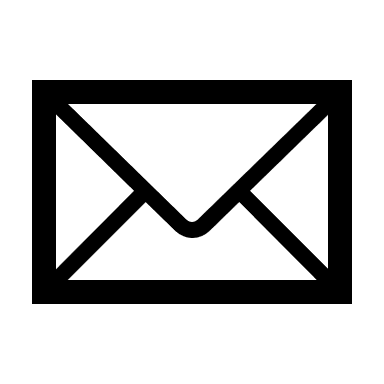  Correo electrónico del autor de correspondenciaResumen - El resumen debe ser un sumario breve que se presente en un lenguaje simple y directo, que muestre el objetivo, el alcance del estudio realizado, la metodología utilizada, los resultados más importantes y las principales conclusiones. No incluir referencias en este apartado, no debe contener ecuaciones, tablas o figuras. No se deberán utilizar abreviaturas y deberá tener una extensión máxima de 250 palabras. El tipo de letra es Arial de 9 puntos en negritas. Solamente la palabra resumen va en “Itálica”. Agregar una tabulación estándar antes de la palabra “Resumen”.Palabras Clave - Se deben incluir de 4 a 6 palabras clave, separadas por comas y en orden alfabético, y con letra capital; que clasifiquen o caractericen el artículo que se presenta. Agregar una tabulación estándar antes de la frase “Palabras Clave”. Se adjunta el siguiente ejemplo:Palabras Clave: Palabra 1, Palabra 2, Palabra N.Abstract - The abstract should be a brief summary presented in simple and direct language, showing the objective, the scope of the study, the methodology used, the most important results and the main conclusions. Do not include references in this section, it should not contain equations, tables or figures. Abbreviations should not be used and it should have a maximum length of 250 words. The font is Arial 9 point bold. Only the word abstract is italicized. Add a standard tabulation before the word "Abstract".Keywords - 4 to 6 keywords should be included, separated by commas and in alphabetical order, and in capital letters; that classify or characterize the article being presented. Add a standard tabulation before the phrase "Keywords". The following example is attached:Keywords: Word 1, Word 2, Word N.I. INTRODUCCIÓNEl tamaño de letra, tipo y formato del texto del artículo es exactamente igual a como se presenta en este documento, por tanto se puede escribir sobre el mismo el artículo a someter a revisión. El artículo debe contener un mínimo de 8 páginas y un máximo de 10. Citar en formato APA 7. En la introducción por lo general, se da una descripción amplia de los antecedentes del trabajo presentado en el artículo, se mencionan referencias similares, y se indica lo que se desarrolla en el mismo de manera más completa. Normalmente esta sección no contiene ecuaciones, tablas o figuras, pero esto no es un limitativo. Por lo general en la introducción es donde se presentan la mayor cantidad de referencias.II. PARTE TÉCNICA DEL ARTÍCULOEn esta sección se describe el trabajo realizado como la metodología propuesta, algoritmo(s) propuestos, etc. Se pueden mostrar ecuaciones, tablas y figuras. La sección puede tener subsecciones de la siguiente manera.Ejemplo de SubsecciónLa sección puede tener tantas subsecciones como sea conveniente. Se agregan en número arábigo consecutivo. Sin embargo, no se permite agregar ni eliminar secciones. 2.2 FormatosTodas las tablas, figuras y ecuaciones deberán estar enumeradas. Ejemplo: Tabla 1 muestra el tamaño de la letra en el artículo. Las tablas están enumeradas con números arábigos, y el título está en la parte superior de la tabla y en mayúsculas; tamaño de letra de 8 puntos. Cuando se haga referencia a una tabla se debe de hacer de la siguiente manera: “… en la Tabla 1 se muestra...”.Ejemplo de Tabla:Tabla 1 (fuente Arial, tamaño 8, estilo negrita, número consecutivo)Título breve de la tabla. (fuente Arial, estilo cursiva, tamaño 8)* Título  estilo oración (primer letra Mayúscula de la primer palabra)FigurasDeben ser claras, legibles; utilizar formato “PNG” o “JPG” solamente. Las unidades deben estar claras. Las figuras deben estár enumeradas consecutivas, con letra “Capital”; El título debe ser claro y concreto; se coloca justo debajo de la palabra “Figura”; tamaño de letra de 8 puntos. Utilizar el siguiente ejemplo: Figura 1Título de la figura. (estilo oración, cursiva, tamaño 8)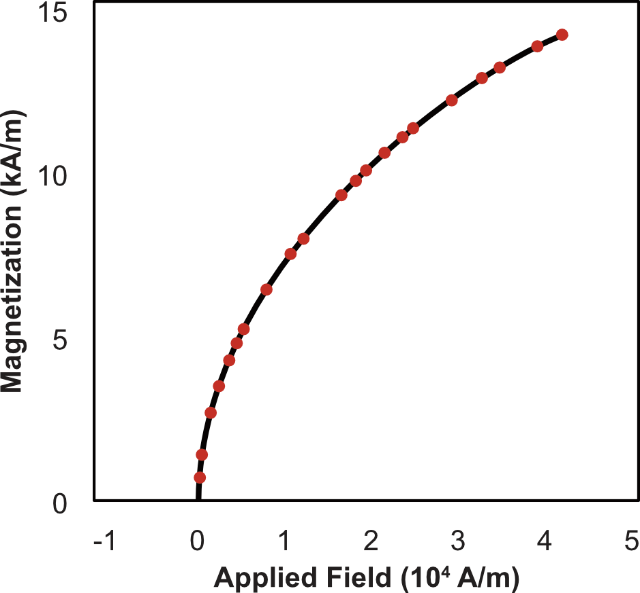 EcuacionesSe solicita utilizar un editor de ecuaciones, tales como Microsoft Equation Editor, MathType, etcétera.Al hacer referencia a una ecuación será de la siguiente manera: “… en (1) se muestra al factor de potencia FP:…” 											(1)Observe que al hacer referencia a una ecuación, se usa el número de la misma, como "(1)" en el párrafo anterior.  No usar "Ec. (1)" o "ecuación (1)", excepto al inicio de una sentencia: "La ecuación (1) es…"Código FuentePara la presentación de código fuente, utilizar específicamente el tipo de letra “console”, en tamaño 7 y con las líneas numeradas. Se anexa ejemplo:1. switch(expression) {2.   case x:3.     // code block4.     break;5.   case y:6.     // code block7.     break;8.   default:9.     // code block10. }NumeraciónTodas las ecuaciones, figuras y tablas deben estar numeradas en forma consecutiva; y acorde al formato APA séptima edición.III. RESULTADOS Y DISCUSIÓNEste apartado permite presentar los resultados de la investigación científica.IV. CONCLUSIONESLa conclusión permite revisar los puntos principales del documento, no se replica el resumen como conclusión. Una conclusión podría abordar sobre la importancia de la obra o sugerir aplicaciones y extensiones.V. AGRADECIMIENTOSEn esta sección se colocan, los agradecimientos de los autores hacia instituciones o personas que ayudaron de una forma u otra con la elaboración del artículo.VI. REFERENCIASLas referencias se deben escribir de acuerdo al estilo APA séptima edición, respetando la redacción de la referencia de acuerdo al tipo (e. g. revista, libro, tésis, entre otros). El tamaño de letra debe ser de 8 puntos. Incluir un mínimo de 10 referencias.Para Libros:Herrera Cáceres, C. y Rosillo Peña, M. (2019). Confort y eficiencia 	energética en el diseño de edificaciones. Universidad del Valle.Para Revistas:Castañeda Naranjo, L. A. y Palacios Neri, J. (2015). Nanotecnología: 	fuente de nuevos paradigmas. Mundo Nano. Revista Interdisciplinaria 	en Nanociencias y Nanotecnología, 7(12), 45-	49. https://doi.org/10.22201/ceiich.24485691e.2014.12.49710Para Patentes:Ghatak, S. (2019). Immunization testing system (U.S. Patent No. 	10,788,482). U.S. Patent and Trademark Office. https://rb.gy/ik0fb0Para Artículo en un Periódico:Carreño, L. (9 de febrero de 2020). La disputa gremial por los aranceles 	a las prendas de vestir. El Espectador. 	https://www.elespectador.com/economia/la-disputa-gremial-por-los-ar	anceles-las-prendas-de-vestir-articulo-903768Para Tesis o Disertaciones:Martínez Ribón, J. G. T. (2011). Propuesta de metodología para la 	implementación de la filosofía Lean (construcción esbelta) en 	proyectos de construcción [Tesis de Maestría, Universidad Nacional 	de Colombia]. http://bdigital.unal.edu.co/10578/Para Página Web:Riera, M. (20 de enero de 2020). Re: Cancelar hipoteca o 	invertir [Comentario en foro en línea]. 	https://www.helpmycash.com/preguntas/30255/cancelar-hipoteca-o-	invertir/Para Leyes y Documentos Legales:Ley 1060 de 2006. Por la cual se modifican las normas que regulan la 	impugnación de la paternidad y la maternidad. 26 de julio de 2006. 	D.O. No. 46341.Para Archivo PDF:Rodríguez, R. (2019). Una guía para combatir el Bullying [Archivo PDF]. 	https://www.url.comPara Seminarios, Congresos, Simposios o Conferencias:Sánchez, C., Ayala, D. y Bocarosa, E. (17-29 de noviembre de 	2018). La biodiversidad y la supervivencia humana en la 	tierra  [Discurso principal]. Conferencia de las Naciones Unidas, 	Sharm, El-Sheikh, Egipto.** Para una lista completa de referencias y lineamientos, consultar la guía oficial de la American Psychological Association, en su séptima Edición.1 Autor(a) o autores(as) principales. Adjuntar la adscripción iniciando con el nombre completo de la universidad o institución, la dependencia y departamento (si es el caso); así como la dirección completa incluyendo: Calle, C. P., Colonia, Ciudad, Estado, País.2 Co-Autor(a) o Co-Autores(as). Adjuntar la adscripción, en el caso de más de una adscripción, incluirla en este o más renglones según sea el caso. Si todos los participantes pertenecen a la misma institución o dependencia de adscripción, anotarla solo una vez.3 Autor(a) de Correspondencia. En el caso de  que el autor o autora principal sea el mismo que el de correspondencia, colocar el icono de sobre después de la adscripción. Adjuntar la adscripción, en el caso de más de una adscripción, incluirla en este o más renglones según sea el caso. Si todos los participantes pertenecen a la misma institución o dependencia de adscripción, anotarla solo una vez.Encabezado de ColumnaEncabezado de ColumnaEncabezado de filaDato 1Valor AEncabezado de filaDato 2Valor BEncabezado de filaDato nValor N